YANGIN EKİPLERİNİN GÖREVLERİSÖNDÜRME EKİBİ: İtfaiye gelinceye kadar çıkan yangınla mücadele ederek yangını söndürür.KURTARMA EKİBİ: Yangın tehlikesine maruz kalan öncelikle canlıları ve değerli evrak ve eşyaları kurtarır.KORUMA EKİBİ: Kurtarılan değerli eşyaları korur, panik ve kargaşayı önler, kılavuzluk yapar.İLKYARDIM EKİBİ: Yangın sebebiyle yaralanan ve hastalananlara acil ilkyardım yapar.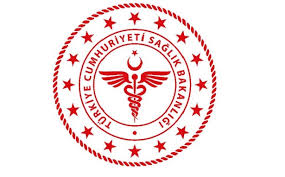 SAVUR PROF. DR. AZİZ SANCAR İLÇE DEVLET HASTANESİYANGINLA MÜCADELE EKİBİ SAVUR PROF. DR. AZİZ SANCAR İLÇE DEVLET HASTANESİYANGINLA MÜCADELE EKİBİ SAVUR PROF. DR. AZİZ SANCAR İLÇE DEVLET HASTANESİYANGINLA MÜCADELE EKİBİ SAVUR PROF. DR. AZİZ SANCAR İLÇE DEVLET HASTANESİYANGINLA MÜCADELE EKİBİ SAVUR PROF. DR. AZİZ SANCAR İLÇE DEVLET HASTANESİYANGINLA MÜCADELE EKİBİ SAVUR PROF. DR. AZİZ SANCAR İLÇE DEVLET HASTANESİYANGINLA MÜCADELE EKİBİ SAVUR PROF. DR. AZİZ SANCAR İLÇE DEVLET HASTANESİYANGINLA MÜCADELE EKİBİ SAVUR PROF. DR. AZİZ SANCAR İLÇE DEVLET HASTANESİYANGINLA MÜCADELE EKİBİ  KODUAD.LS.01YAYIN TARİHİ17.01.2022REVİZYON TARİHİREVİZYON NO00SAYFA SAYISI 02YANGIN GÜVENLİĞİ SORUMLU PERSONELİSÖNDÜRME EKİBİSÖNDÜRME EKİBİSÖNDÜRME EKİBİSÖNDÜRME EKİBİKURTARMA EKİBİKURTARMA EKİBİKURTARMA EKİBİKURTARMA EKİBİKORUMA EKİBİKORUMA EKİBİKORUMA EKİBİKORUMA EKİBİİLKYARDIM EKİBİİLKYARDIM EKİBİİLKYARDIM EKİBİİLKYARDIM EKİBİHAZIRLAYANKONTROL EDENONAYLAYANKalite Yönetim Direktörüİdari ve Mali İşler MüdürüBaşhekimTürkan GELENFaruk TEPEOğuz ÇELİK